Cours Collectifs Adultes – Saison 2020/2021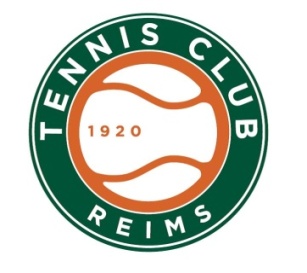 Cotisation Enseignement 30 semaines (Calendrier Ecole de Tennis) Un certificat médical d’aptitude à la pratique du tennis de moins de 3 mois est nécessaireHoraires (Les cases grisées ne sont pas des créneaux disponibles)Pour les cours en journée merci de contacter Maxime au 07.70.98.76.37Cotisation Club (Tennis-Piscine pour 1 an - Facultative)Cotisation d’accueil +35 ans : 450 € (la 1ère année)Nom : ________________________________           Prénom : ______________________________________Né(e) le ___________________________                  Niveau : _______________________________________Tel : _________________________________            Adresse : ______________________________________Mail : ___________________________________________________________________________________Fait à Reims le _________________________         Signature :Cours 4 Personnes250 €/30 leçons (35 séances pour les adhérents 2019/202019 H 30 / 20 H 3020 H 30 / 21 H 3020 H 00 / 21 H 00      LundiMardiMercrediFORMULESTarifTotal+35ans 500 € au lieu de 625 €-35 ans450 €-25 ans300 €-18 ans280 €TotalJe soussigné………………………………………………………*Reconnaît que l'adhésion au tennis club de Reims entraîne l'acceptation du règlement intérieur de celui-ci et des règlements de la FFT d'assurances proposées avec la licence*Reconnaît avoir conscience des risques inhérents à la pratique sportive et avoir été informé et pris connaissance des garanties *Reconnaît avoir été averti de l'intérêt de souscrire des garanties complémentaires proposées par la FFT afin de bénéficier d'une meilleure indemnisation en cas de dommage corporel*Autorise le TCR, pour sa communication interne et/ou externe, à utiliser, pour la saison de mon adhésion, l'image de la personne, objet de la présente fiche, et cela sur tout type de supportPar ailleurs, les présentes informations recueillies font l'objet d'un traitement informatique et sont destinées au TCR et également à la FFT, ses Ligues et ses comités provinciaux et départementaux. Ces données sont nécessaires à l'organisation des activités tant du TCR que de la FFT.Conformément à la loi "informatique et libertés", vous bénéficiez d'un droit d'accès et de rectification aux informations qui vous concernent. Si vous souhaitez exercer ce droit et obtenir communication des informations vous concernant, adressez-vous à la FFT aux adresses suivantes : FFT, service organisation et système d'information, 2 av Gordon Bennett, 75116 paris ou sur fft@fft.fr.Vos nom et prénoms peuvent être amenés à être affichés sur le site internet de la fft et ses partenaires, si vous ne le souhaitez pas, cochez ici .Ces informations pourront être cédées et/ou échanger à des partenaires commerciaux de la fft, de ses partenaires et du TCR, si vous ne le souhaitez pas cochez ici : 